Peak Specifications and DrawingModel: 209XLift Capacity: 4000 kg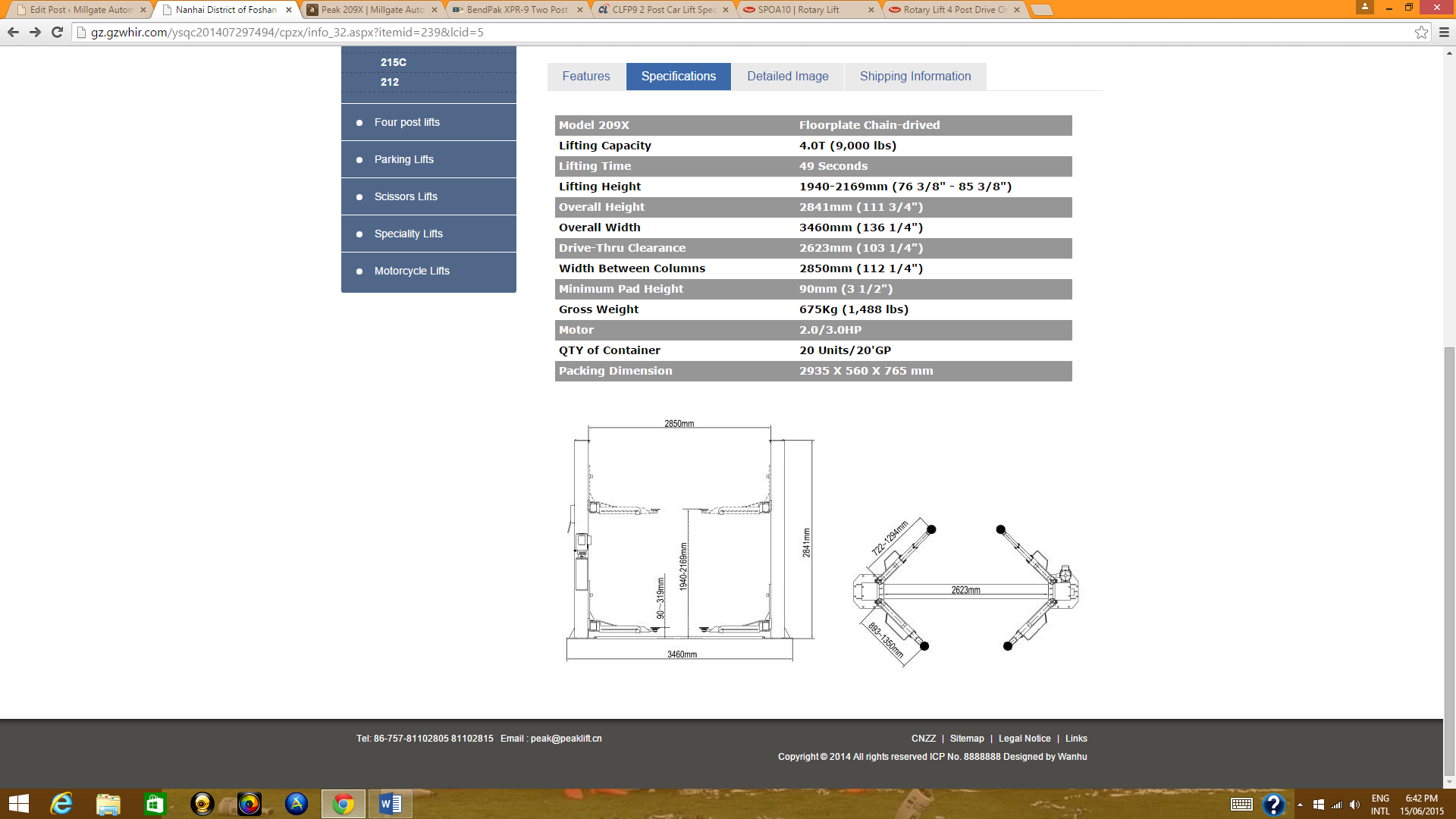 